Afstand til månenFormål:Vi skal her bruge trigonometri til at bestemme afstanden ud til månen.Forsøget: Tag en 1-krone og hold den op ud for det ene øje (luk det andet). Kig på Månen og undersøg i hvilken afstand fra øjet hele Månen lige netop kan være i hullet i 1-kronen. Lad en kammerat måle afstanden s mellem 1-kronen og dit øje   s =_____mMål diameteren af 1-kronens hul      d= _____ mSæt resultaterne for s og d på figuren herunder: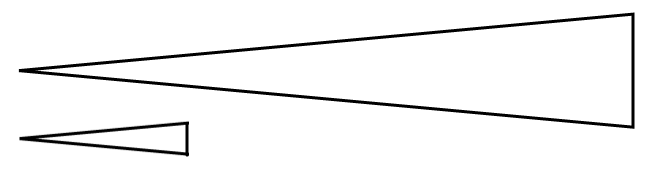 Hvad kaldes den type trekanter ovenover?Diameteren af Månen er D = 3.476·106 mBeregn forstørrelsesfaktoren for trekanterneBeregn afstanden til månen S =_________________ mFind afstanden til månen på nettet og kommenter dine resultater.Afstand til stjernen Proxima (parallaksemetoden)Formål: Vi skal her bruge parallaksemetoden til at bestemme afstanden ud til stjernen Proxima.Forsøget: I skal lave en model som vist på tegningen og foretage en parallaksemåling. I kan f.eks. tegne sol, stjerne, og de to jordpositioner med kridt på gulvet.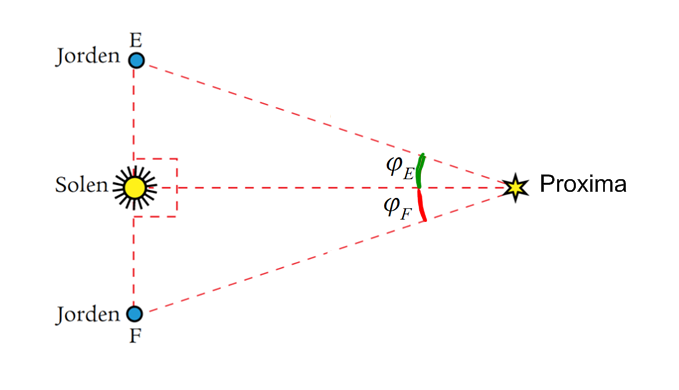 Mål afstanden fra Solen til Jorden        |SE|=  _____  mMål vinklen E (brug en lineal til at sigte efter P)    E=______ Beregn vinklen     =_________________ 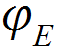 Mål afstanden fra Solen til Jorden |SF|=_______ mMål vinklen F (brug en lineal til at sigte efter P)    F= ______ Beregn vinklen     =_________________ 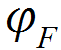 Beregn gennemsnits afstanden fra Solen til Jorden ______________ mBeregn gennemsnitsvinklen (kaldet parallaksen)      =_______ 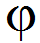 a) Sæt resultaterne fra 7) og 8) på figuren herunder: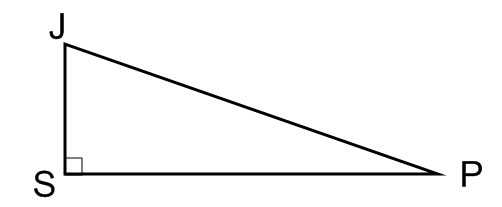  Beregn de øvrige sider i trekanten, ved at bruge sinus, cosinus eller tangens: Mål med et meterbånd de afstande du fandt i 10) og kommenter dine resultater.Den nærmeste stjerne til Jorden er stjernen Proxima. Parallaksen er målt til: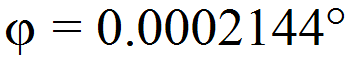 Afstanden mellem Jorden og Solen er 1AU=149,6·109ma) Sæt oplysningerne fra teksten ovenover på figuren herunder: Beregn de øvrige sider i trekanten, ved at bruge sinus, cosinus eller tangens:Hvilket resultat i 10c) er afstanden til Proxima? Find afstanden til stjernen Proxima på nettet og kommenter dine resultater.Ekstra: Læs om Thyco Brahe og hvad han fik ud af parallaksemetoden. Brug linket:http://www.rundetaarn.dk/observatoriet/artikler/historisk/tycho-brahe/verdensbillede/Bemærk: Et lysår/ light year er 1 ly=9,4605·1015 m